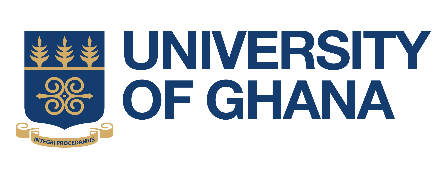         OFFICE OF RESEARCH, INNOVATION AND DEVELOPMENT        Ethics Committee for the Humanities (ECH)REQUIREMENTS Please complete all sections of this form.A cover letter addressed to the ECH Chair should be attached to this form. A detailed report of the study should be attached to this form. Submit softcopies of the documents as a single PDF file to the ECH Office via the email address ech@ug.edu.gh in the following format:Cover letterCompleted Study Closure FormA detailed report of the study  Please do not fill this section (For official use only)Official Use OnlyProtocol numberSTUDY CLOSURE FORM Section A- BACKGROUND INFORMATIONTitle of Study:	Principal Investigator:Study start date:Certified Protocol NumberDuration of project:Section B– STUDY ASSESSMENTStatus of study:  i. Completed                                ii. Study never initiated (state reason)Total number of participants enrolled:Number of participants discounted: (State reason for discontinuation)Number of participants who completed the studyTotal number of adverse eventsHave there been any significant findings related to the study?YesNoIf yes, please attach a summary of the finding(s)Are there any publications or presentations that have resulted from data collected from this studyYesNoIf yes, please attach a list of publications or presentationSection C– REASON FOR CLOSURE OF STUDYStudy completedYesNoStudy never initiated YesNoIf yes, please state the reason(s)Others (Please explain)Section D– SIGNATUREName of Principal Investigator:Name of Principal Investigator:Signature:Date:Reviewed By:Date Reviewed:Comments:Action(s):